Assemblée de paroisse d’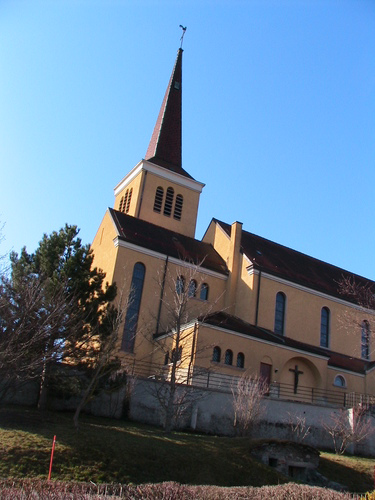 E  P  E  N  D  E  SLes paroissiens et paroissiennes d'Ependes, sont         convoqués en assembléele mercredi 26 mars 2014 à 20h15 à la salle 2Tractanda :Accueil, ouverture et constitution de l’assemblée - Procès-verbal de la dernière assemblée - Rapport du conseil de paroisse - Comptes 2013, Rapport de la commission financière - Budget 2014, Fonctionnement et Investissements, Rapport de la commission financière - Nomination de la commission financière - Fixation du mode de convocation - Parole au conseil pastoral - DiversLe procès-verbal de la dernière assemblée, les comptes 2013 et le budget 2014 ne seront pas entièrement lus. Ils peuvent être consultés dès le 10 mars chez notre secrétaire, Madame Raetzo, Le Mouret (026/413 41 64) ou lui être demandés à l’adresse courriel claudia-raetzo@sunrise.ch Nous nous réjouissons de vous rencontrer nombreux et de partager avec vous le verre de l’amitié qui terminera notre rencontre, votre présence étant pour nous le signe de votre attachement à notre paroisse et à ses activités.								Le conseil de paroisseAssemblée de paroisse d’E  P  E  N  D  E  SLes paroissiens et paroissiennes d'Ependes, sont         convoqués en assemblée le mercredi 26 mars 2014 à 20h15 à la salle 2Tractanda :Accueil, ouverture et constitution de l’assemblée - Procès-verbal de la dernière assemblée - Rapport du conseil de paroisse - Comptes 2013, Rapport de la commission financière - Budget 2014, Fonctionnement et Investissements, Rapport de la commission financière - Nomination de la commission financière - Fixation du mode de convocation - Parole au conseil pastoral - DiversLe procès-verbal de la dernière assemblée, les comptes 2013 et le budget 2014 ne seront pas entièrement lus. Ils peuvent être consultés dès le 10 mars chez notre secrétaire, Madame Raetzo, Le Mouret (026/413 41 64) ou lui être demandés à l’adresse courriel claudia-raetzo@sunrise.ch Nous nous réjouissons de vous rencontrer nombreux et de partager avec vous le verre de l’amitié qui terminera notre rencontre, votre présence étant pour nous le signe de votre attachement à notre paroisse et à ses activités.								Le conseil de paroisse